УТВЕРЖДАЮДиректор ГУО «Средняя школа №1 г. Дятлово»_______________________М.М. Нечай31.08.2023План работы руководителя по военно-патриотическому воспитанию ГУО «Средняя школа №1 г. Дятлово»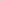 на 2023/2024 учебный год№ п/пНаименование мероприятийСроки реализацииКатегория учащихсяОтветственные исполнителиВоенно-идеологическое направлениеВоенно-идеологическое направлениеВоенно-идеологическое направлениеВоенно-идеологическое направление1.1Торжественная линейка «Здравствуй, школа!»01.09.20231-11 классыНичипорович А.П.,педагог- организатор Орсик В.В.1.2Открытие Недели, посвящённой празднованию Дня народного единства11.09.20231-11 классыНичипорович А.П.,педагог- организатор Орсик В.В.1.3Участие в проведении еженедельных информационных часов для обучающихсясогласно графику10-11 классыНичипорович А.П.Классные руководители1.4.Реализация проекта «ШАГ» для учащихся 10-11 классовсогласно графику10-11 классыНичипорович А.П.Классные руководители1.5.Освещение в средствах массовой информации, на сайте учреждения,в социальных сетях, информационном стенде учреждения деятельности по военно-патриотическому воспитаниюпостоянноНичипорович А.П.1.6Открытие Недели «#БРПО_БРСМ_вобъективе#будущее за нами!”(с выступлением  знамённой группы)11.09.20235-8 классыНичипорович А.П.Орсик В.В.1.7.Урок мужества:1. «У героизма нет национальности»2. «Имя на обелиске» 3. «Монументы мужества и славы»4.  «Война вошла в мальчишество мое» 12.09.202314.10.202318.11.202325.11.202316.12.20232 «А» классНичипорович А.П.Макаревич А.С.1.8.Митинг-реквием «Память о них жива».15.09.20235-9 классыНичипорович А.П.Классные руководители1.9.Подготовка знаменной группы, проведение занятий по строевой подготовке со знаменной группой01-16.099-10 классыРВПВ1.10.Организация привлечения учащихся к работе интерактивной платформы патриотического воспитания «Патриот.by»в течение года 5-11 классы Ничипорович А.П.1.11.Участие в проведение единых уроков, посвящённых:Дню народного единстваДню единения народов Беларуси и РоссииДню Победыв течение года 5-11 классыНичипорович А.П.Классные руководители1.12Торжественные приемы в члены ОО «БРПО», ОО «БРСМ»сентябрь 2023, март- май 20241-11 классыНичипорович А.П.Орсик В.В.1.13Встреча «Наша служба и почетна, и трудна» (встреча с выпускниками, прошедшими военную службу в Вооруженных Силах Республики БеларусьВ течение года9-11 классыНичипорович А.П.Классные руководители1.14.Декады патриотизма “Славлю защитников Отечества”Декада гражданско-патриотического воспитания “Гордимся! Помним! Чтим”10.02-24.02.202302.05 – 11.05.20231-11 классыНичипорович А.П.Классные руководители1.15Оказание помощи в организации и проведении Недели родительской любви.14.101-11 классыЗаместитель директора по ВР, РВПВ, педагог-организатор1.16Организация шефства над участниками Великой Отечественной войны, ветеранами труда, пожилыми людьмив течение года1-11 классыНичипорович А.П.,Классные руководителиВоенно-историческое направлениеВоенно-историческое направлениеВоенно-историческое направлениеВоенно-историческое направлениеВоенно-историческое направление2.1Организация тематических экскурсий для обучающихся по историческим местам связанных с историей ВОВ (Брестская крепость, Белорусский государственный музей истории ВОВ, МК «Хатынь», музеи учреждений образования, региональные объекты воинской славы и другие)сентябрь-май1-11 классыНичипорович А.П.,Классные руководители2.2Мероприятия, посвященные Дню памяти воинов-интернационалистов Ничипорович А.П.,Классные руководители2.3Участие в проведение единых уроков, посвящённых:Дню Конституции81-й годовщине трагедии в ХатыниДню ПобедыНичипорович А.П.,Классные руководители2.4.Проведение уроков мужества:1.  «Бессмертна Победа, бессмертны ее солдаты» 2. «Набат войны нам вновь стучит в сердца»02-08.05.2024 года1-4 классы          5-11 классыНичипорович А.П.Руководитель школьного музея2.5.Проведение акций по благоустройству памятников воинской славы, надмогильных сооружений на воинских захороненияхв течение годаучащиеся -11 классовНичипорович А.П.,Классные руководители2.6.Митинг и возложение цветов к обелиску, памятнику Я.Я. Фогеля и Петрова.май8 классыРВПВ, классные руководители2.7.Участие в реализации проектов: «Память сердца»(1-4 кл), проекта «Имя из истории Победы: Герой Советского Союза Фогель Ян Янович»(5-11 классы)в течение года1-11 классыНичипорович А.П2.8.Просмотр и обсуждение фильмов военной тематики1 раз в четверть9-11 классыНичипорович А.П.Военно-спортивное направлениеВоенно-спортивное направлениеВоенно-спортивное направлениеВоенно-спортивное направлениеВоенно-спортивное направление3.1Организация спортивного праздника «Мы -будущие защитники!», посвященный Дню защитника Отечества23.02.2024УчащиесяI-IV классовУчителя физической культуры и здоровья Ничипорович А.П.3.2Участие учащихся в республиканской спартакиаде по программе зимнего и летнего многоборья «Защитник Отечества» среди юношей допризывного и призывного возрастафевральапрель 2024 г.УчащиесяIX-XI классовУчителя физической культуры и здоровья,  Ничипорович А.П.3.3Организация спортивного мероприятия «Курс молодого бойца», посвященный дню защитника Отечества и Вооруженных Сил Республики Беларусь.21.02.202424.02.202410-11 классыУчителя физической культуры и здоровья,  Ничипорович А.П.3.4Организация участия учащихся в  военно-патриотической игре «Зарница»май 2024 г.Учащиеся VIII-IX классов Ничипорович А.П.,педагог-организатор3.5.Осеннее многоборье допризывников29.10.20231-10 классыЗаместитель директора по ВР, РВПВ, классные руководители3.6.Участие в республиканском комплексном спортивно-массовом мероприятии «Неделя спорта и здоровья»05-10.09.20231-10 классыучителя физической культуры, РВПВ3.7Организация и проведение учебно-полевых сборов с учащимисямай 2024учащиеся 10 классовНичипорович А.П.3.8.Организация и проведение школьного туристического слёта.май1-11 классыНичипорович А.П, учителя физической культуры3.9.Подготовка команды школы к районному слёту-конкурсу ЮИДапрель6-8 классыНичипорович А.П, педагог-организатор3.10.Организация и проведение военно-спортивной игры «Орленок»апрель7-8 классыНичипорович А.П, учителя физической культуры3.11.Первенство по стрельбе из пневматической винтовки между командами школы май9-11- классыНичипорович А.ПОбеспечение соблюдения требований и норм безопасности при организации образовательного процессаОбеспечение соблюдения требований и норм безопасности при организации образовательного процессаОбеспечение соблюдения требований и норм безопасности при организации образовательного процессаОбеспечение соблюдения требований и норм безопасности при организации образовательного процессаОбеспечение соблюдения требований и норм безопасности при организации образовательного процесса4.1Проведение воспитательных мероприятий по соблюдению требований и норм безопасности при организации образовательного процессав течение годаУчащиеся I – XI классовНичипорович А.П.,Классные руководители4.2.Проведение информационной работы, направленной на предупреждение деструктивного информационного воздействия на участников образовательного процессав течение годаУчащиеся I – XI классовНичипорович А.П.,Классные руководители4.3.Проведение единого дня безопасности. Учебная эвакуация22.09.20231-10 классыНичипорович А.П.4.4. Проведение информационных часов об изменениях в правилах дорожного движения в рамках месячника безопасности и профилактикисентябрь1-10 классыНичипорович А.П, классные руководителиПрофилактическая работа с учащимисяПрофилактическая работа с учащимисяПрофилактическая работа с учащимисяПрофилактическая работа с учащимисяПрофилактическая работа с учащимися5.1Индивидуальные, групповые беседы с учащимися с целью профилактики правонарушений, вредных зависимостейв течение годаучащиеся I - XI классовПедагог социальный Алексеева В.В.классные руководители I - XI классов, руководитель по военно-патриотическому воспитанию по Ничипорович А.П.5.2Индивидуальная работа с учащимися, с которыми проводится ИПРв течение годаучащиеся I - XI классовПедагог социальный Алексеева В.В.Ничипорович А.П.5.3Участие в заседаниях совета учреждения по профилактике безнадзорности и правонарушенийВ течение годаНичипорович А.П.5.4.Участие в профилактических мероприятиях по суицидам «Твой выбор – твоя жизнь»10.09-10.10  1-10 классыСоциальный педагог, РВПВ, классные руководители5.5.Участие в проведении профилактических рейдов, в том числе по выявлению и пресечению фактов табакокурения учащимися, иных нарушений дисциплины и порядка в школе1 раз в четверть5-11 классыНичипорович А.П, руководство школы, дежурный учительПрофориентационная работа с учащимисяПрофориентационная работа с учащимисяПрофориентационная работа с учащимисяПрофориентационная работа с учащимисяПрофориентационная работа с учащимися6.1Профконсультации для оказания помощи в осознанном выборе учащимися обучения в учреждениях образования государственных органов системы обеспечения национальной безопасностив течение годаучащиеся 11 класса Ничипорович А.П.6.2Организация взаимодействия с командиром воинской частив течение годаучащиеся 11 класса Ничипорович А.П.6.3.Профориентационный марафон «Профессия: новый формат»Май2024учащиеся 10-11 классовНичипорович А.П.,Классные руководители6.4.Проведение индивидуальных консультаций с допризывниками по вопросам, связанным с порядком призыва на военную службу 10-29.10.20238-10 классыНичипорович А.П.6.5.Организация взаимодействия с Дятловским военным комиссариатом  в целях профориентации учащихся на поступление и учебу в учебных заведениях силовых структур РБсентябрь9-10 классыНичипорович А.П.6.6.Проведение экскурсии в кадетское училищеноябрь7 классыНичипорович А.П.Иные направления работыИные направления работыИные направления работыИные направления работыИные направления работы7.1Организация работы клуба «Патриот»До 05.09.20239-10 классыНичипорович А.П.7.2.Подготовка отчета о работе за  четверть1 раз в четвертьНичипорович А.П7.3.Участие в конкурсах и акциях по плану учреждения образования.01.09-31.10Ничипорович А.П7.4.Работа с поступившими в школу документами, в части касающейся организации работы РВПВпо мере поступленияНичипорович А.П7.5.Организация оздоровительного лагеря «Патриот»июнь 2024 г.учащиеся 8-10 классовНичипорович А.П.,Классные руководители7.6Осуществление учета военнообязанных в учреждении образования, актуализация банка данных о данной категории учащихсяв течение годаУчащиеся VIII-XIклассовРуководитель по военно-патриотическому воспитанию Ничипорович А.П.Классные руководители VIII-XI классов7.7.Анализ реализации плана по военно-патриотическому воспитанию учащихся, подготовка отчета о результатах работы по военно-патриотическому воспитанию учащихсядо 13.06Ничипорович А.П7.8.Составление плана работы по военно-патриотическому воспитанию учащихся школы на новый учебный годдо 01.09Ничипорович А.ПОрганизационно-методическое сопровождение Организационно-методическое сопровождение Организационно-методическое сопровождение Организационно-методическое сопровождение Организационно-методическое сопровождение Организационно-методическое сопровождение 8.1.8.1.Участие в заседании учебно-методического объединения руководителей по военно-патриотическому воспитанию и учителей допризывной подготовкиСогласно графикаНичипорович А.П8.28.2Обеспечение образовательного процесса по учебному предмету «Допризывная и медицинская подготовка» и мероприятий военно-патриотической направленности необходимым оборудованием, инвентарем и средствами обучения.в течение четвертиНичипорович А.П8.38.3Проведение военно-полевых сборов  первая декада июня 10 классНичипорович А.П